	Genève, le 28 mars 2018Madame, Monsieur,1	En partenariat avec l'Organisation arabe des technologies de l'information et de la communication (AICTO), l'Union internationale des télécommunications (UIT) organise un atelier interactif sur la réduction de l'écart en matière de normalisation relatif à l'efficacité en matière de normalisation pour les pays en développement, qui se tiendra à l'hôtel Ramada Plaza à Tunis (Tunisie) le 24 avril 2018. A l'aimable invitation du Centre d'Information, de Formation, de Documentation et d'Etudes en Technologies des communications (CIFODE'COM) de la Tunisie et en collaboration avec les bureaux régionaux de l'UIT pour l'Afrique et pour les Etats arabes, l'Atelier régional sur la planification et les politiques en matière de numérotage des télécommunications pour la région Afrique et la région des Etats arabes aura lieu au même endroit le 25 avril 2018. Ces manifestations se dérouleront juste avant la réunion du Groupe régional de la Commission d'études 2 de l'UIT-T pour l'Afrique (SG2RG-AFR) et du Groupe régional de la Commission d'études 2 de l'UIT-T pour la région des Etats arabes (SG2RG-ARB), qui se tiendra les 26 et 27 avril 2018.2	La participation à l'atelier régional sur la planification et les politiques en matière de numérotage des télécommunications pour la région Afrique et la région des Etats arabes est ouverte aux Etats Membres, aux Membres de Secteur, aux Associés de l'UIT et aux établissements universitaires participant aux travaux de l'UIT, ainsi qu'à toute personne issue d'un pays Membre de l'UIT qui souhaite contribuer aux travaux. Il peut s'agir de personnes qui sont aussi membres d'organisations internationales, régionales ou nationales. La participation est gratuite.3	Le principal objectif de l'atelier interactif sur la réduction de l'écart en matière de normalisation est d'aider les délégués à tirer le meilleur parti possible de leur participation aux activités menées par l'UIT dans le domaine de la normalisation. L'atelier sur la planification et les politiques en matière de numérotage des télécommunications pour la région Afrique et la région des Etats arabes visera à servir de tribune ouverte pour un débat et un échange de vues, et à discuter de bonnes pratiques relatives aux politiques de numérotage national. Cette manifestation est destinée notamment aux Etats Membres de l'UIT, aux organismes nationaux de normalisation, aux régulateurs des TIC, aux entreprises et aux instituts de recherche du secteur des TIC ainsi qu'aux prestataires de services et aux établissements universitaires.4	Les projets de programmes des ateliers seront disponibles sur les sites web de l'UIT suivants: Atelier interactif de l'UIT sur la réduction de l'écart en matière de normalisation relatif à l'efficacité en matière de normalisation: https://www.itu.int/en/ITU-T/Workshops-and-Seminars/bsg/20180424/Pages/default.aspx.Atelier régional sur la planification et les politiques en matière de numérotage des télécommunications pour la région Afrique et la région des Etats arabes: https://www.itu.int/en/ITU-T/Workshops-and-Seminars/20180425a/Pages/default.aspx.Ces sites web seront régulièrement actualisés à mesure que parviendront des informations nouvelles ou modifiées. Les participants sont priés de consulter régulièrement le site pour prendre connaissance des dernières informations. 5	Des informations générales à l'intention des participants concernant les hôtels, les transports et les formalités de visa seront bientôt disponibles sur les sites web de l'UIT mentionnés ci-dessus.6	Afin de permettre à l'UIT de prendre les dispositions nécessaires concernant l'organisation des manifestations, je vous saurais gré de bien vouloir vous inscrire au moyen du formulaire en ligne sur chacune des pages web correspondant aux ateliers, dès que possible et au plus tard le 20 avril 2018. Veuillez noter que l'inscription préalable des participants à nos manifestations se fait exclusivement en ligne. Les participants auront aussi la possibilité de s'inscrire sur place le jour de la manifestation. 7	Nous vous rappelons que, pour les ressortissants de certains pays, l'entrée et le séjour, quelle qu'en soit la durée, en Tunisie sont soumis à l'obtention d'un visa. Ce visa doit être obtenu auprès de la représentation de la Tunisie (ambassade ou consulat) dans votre pays ou, à défaut, dans le pays le plus proche de votre pays de départ. Des renseignements supplémentaires concernant les demandes de visa seront disponibles sur les sites web respectifs des manifestations.Veuillez agréer, Madame, Monsieur, l'assurance de ma considération distinguée.(signé)Chaesub Lee
Directeur du Bureau de la normalisation 
des télécommunications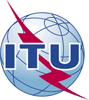 Union internationale des télécommunicationsBureau de la Normalisation des TélécommunicationsRéf.:Tél.:
Fax:
E-mail:Circulaire TSB 82BSG/LS+41 22 730 5884
+41 22 730 5853
bridging@itu.int
tsbevents@itu.int-	Aux administrations des Etats Membres de l'Union;-	Aux Membres du Secteur de l'UIT-T;-	Aux Associés de l'UIT-T;-	Aux établissements universitaires participant aux travaux de l'UIT-	Aux administrations des Etats Membres de l'Union;-	Aux Membres du Secteur de l'UIT-T;-	Aux Associés de l'UIT-T;-	Aux établissements universitaires participant aux travaux de l'UITCopie:-	Aux Présidents et Vice-Présidents des Commissions d'études de l'UIT-T;-	Au Directeur du Bureau de développement des télécommunications;-	Au Directeur du Bureau des radiocommunications;-	Au Bureau régional de l'UIT pour l'Afrique;-	Au Bureau régional de l'UIT pour les Etats arabesCopie:-	Aux Présidents et Vice-Présidents des Commissions d'études de l'UIT-T;-	Au Directeur du Bureau de développement des télécommunications;-	Au Directeur du Bureau des radiocommunications;-	Au Bureau régional de l'UIT pour l'Afrique;-	Au Bureau régional de l'UIT pour les Etats arabesObjet:Atelier interactif de l'UIT sur la réduction de l'écart en matière de normalisation relatif à l'efficacité en matière de normalisation et atelier régional sur la planification et les politiques en matière de numérotage des télécommunications pour la région Afrique et la région des Etats arabes (Tunis, Tunisie, 24 et 25 avril 2018)Atelier interactif de l'UIT sur la réduction de l'écart en matière de normalisation relatif à l'efficacité en matière de normalisation et atelier régional sur la planification et les politiques en matière de numérotage des télécommunications pour la région Afrique et la région des Etats arabes (Tunis, Tunisie, 24 et 25 avril 2018)